Маңғыстау облысы әкімдігінің 2018 жылғы «28» мамырдағы № 121 қаулысына  12-қосымша	Маңғыстау облысы әкімдігінің 2015 жылғы «28» қазандағы        № 332 қаулысымен бекітілген«Мемлекеттік білім беру мекемелеріндегі білім алушылар мен тәрбиеленушілердің жекелеген санаттарына қала сыртындағы және мектеп жанындағы лагерьлерде демалуы үшін құжаттар қабылдау және жолдама беру» мемлекеттік көрсетілетін қызмет регламенті1. Жалпы ережелер1. «Мемлекеттік білім беру мекемелеріндегі білім алушылар мен тәрбиеленушілердің жекелеген санаттарына қала сыртындағы және мектеп жанындағы лагерьлерде демалуы үшін құжаттар қабылдау және жолдама беру» мемлекеттік көрсетілетін қызметі (бұдан әрі – мемлекеттік көрсетілетін қызмет) білім беру ұйымдары, Маңғыстау облысы қалаларының, аудандардың жергілікті атқарушы органдарымен (бұдан әрі – көрсетілетін қызметті беруші)  Қазақстан Республикасы Білім және ғылым министрінің 2015 жылғы 13 сәуірдегі № 198 «Отбасы және балалар саласында көрсетілетін мемлекеттік қызметтер стандарттарын бекіту туралы» бұйрығымен (нормативтік құқықтық актілерді мемлекеттік тіркеу Тізілімінде № 11184 болып тіркелген)  бекітілген «Мемлекеттік білім беру мекемелеріндегі білім алушылар мен тәрбиеленушілердің жекелеген санаттарына қала сыртындағы және мектеп жанындағы лагерьлерде демалуы үшін құжаттар қабылдау және жолдама беру» мемлекеттік көрсетілетін қызмет стандартының (бұдан әрі – Стандарт) негізінде көрсетіледі.Өтініштерді қабылдау және мемлекеттік қызмет көрсетудің нәтижесін беру:1) көрсетілетін қызметті берушінің кеңсесі;2) «Азаматтарға арналған үкімет» мемлекеттік корпорациясы» коммерциялық емес акционерлік қоғамының Маңғыстау облысы бойынша филиалы  (бұдан әрі – Мемлекеттік корпорация) арқылы жүзеге асырылады.Мемлекеттік қызмет жеке тұлғаларға (бұдан әрі - көрсетілетін қызметті алушы) тегін көрсетіледі.2. Мемлекеттік қызмет көрсету нысаны - қағаз жүзінде.3. Мемлекеттік қызмет көрсетудің нәтижесі - қала сыртындағы және мектеп жанындағы лагерьлерге жолдама не Стандарттың 10-тармағында көрсетілген негіздер бойынша мемлекеттік қызмет көрсетуден бас тарту туралы дәлелді жауап.Мемлекеттік қызмет көрсетудің нәтижесін ұсыну насаны -  қағаз жүзінде.2. Мемлекеттік қызмет көрсету процесінде көрсетілетін қызметті берушінің құрылымдық бөлімшелерінің (қызметкерлерінің) іс-қимыл тәртібін сипаттау4. Мемлекеттік қызметті көрсету бойынша рәсімді (іс - қимылды) бастауға негіздеме көрсетілетін қызметті берушіге және Мемлекеттік корпорацияға жүгінген кезде Стандарттың 1 - қосымшасына сәйкес нысан бойынша көрсетілетін қызметті алушының өтініші болып табылады.5. Мемлекеттік қызмет көрсету процесінің құрамына кіретін әрбір рәсімнің (іс-қимылдың) мазмұны, оның орындалу ұзақтығы:1) көрсетілетін қызметті берушінің кеңсе қызметкері қажетті құжаттар тапсырылған сәттен бастап оларды қабылдауды, тіркеуді жүзеге асырады және көрсетілетін қызметті берушінің басшысына бұрыштама қоюға жолдайды             - 15 (он бес) минут ішінде;2) көрсетілетін қызметті берушінің басшысы бұрыштама қояды және құжаттарды көрсетілетін қызметті берушінің жауапты орындаушысына жолдайды - 15 (он бес) минут ішінде;3) көрсетілетін қызметті берушінің жауапты орындаушысы келіп түскен құжаттарды қарайды, жолдаманы не бас тарту туралы дәлелді жауапты дайындайды - 3 (үш) жұмыс күн ішінде;4) көрсетілетін қызметті берушінің басшысы жолдамаға не бас тарту туралы дәлелді жауапқа қол қояды - 15 (он бес) минут ішінде;5) көрсетілетін қызметті берушінің кеңсе қызметкері мемлекеттік қызмет көрсетудің дайын нәтижесін көрсетілетін қызметті алушыға береді, дайын нәтижені Мемлекеттік корпорацияға жеткізуді қамтамасыз етеді - 1 (бір) жұмыс күн ішінде.6. Келесі рәсімді (іс-қимылды) орындауды бастауға негіздеме болатын мемлекеттік қызмет көрсету рәсімінің (іс-қимылдың) нәтижесі:1) көрсетілетін қызметті алушыдан құжаттарды қабылдау және оларды көрсетілетін қызметті берушінің басшысына беру;2) көрсетілетін қызметті беруші басшысының жауапты орындаушыны белгілеуі және оған көрсетілетін қызметті алушының құжаттарын жолдауы;3) көрсетілетін қызметті берушінің жауапты орындаушысының мемлекеттік көрсетілетін қызмет нәтижесін әзірлеуі;4) көрсетілетін қызметті беруші басшысының көрсетілетін қызмет нәтижесіне қол қоюы;5) көрсетілетін қызметті берушінің кеңсе қызметкерінің көрсетілетін қызметті алушыға мемлекеттік көрсетілетін қызмет нәтижесін беруі.3. Мемлекеттік қызмет көрсету процесінде құрылымдық бөлімшелер (қызметкерлер) мен көрсетілетін қызметті берушінің өзара іс-қимыл тәртібін сипаттау7. Мемлекеттік қызмет көрсету процесіне қатысатын көрсетілетін қызметті берушінің құрылымдық бөлімшелерінің (қызметкерлерінің) тізбесі:1) көрсетілетін қызметті берушінің кеңсе қызметкері;2) көрсетілетін қызметті берушінің басшысы; 3) көрсетілетін қызметті берушінің жауапты орындаушысы.8. Әрбір рәсімнің (іс-қимылдың) ұзақтығын көрсете отырып, құрылымдық бөлімшелер (қызметкерлер) арасындағы рәсімдердің (іс-қимылдардың) бірізділігін сипаттау:1) көрсетілетін қызметті берушінің кеңсе қызметкері қажетті құжаттар тапсырылған сәттен бастап оларды қабылдауды, тіркеуді жүзеге асырады және көрсетілетін қызметті берушінің басшысына бұрыштама қоюға жолдайды             - 15 (он бес) минут ішінде;2) көрсетілетін қызметті берушінің басшысы бұрыштама қояды және құжаттарды көрсетілетін қызметті берушінің жауапты орындаушысына жолдайды - 15 (он бес) минут ішінде;3) көрсетілетін қызметті берушінің жауапты орындаушысы келіп түскен құжаттарды қарайды, жолдаманы не бас тарту туралы дәлелді жауапты дайындайды - 3 (үш) жұмыс күн ішінде;4) көрсетілетін қызметті берушінің басшысы жолдамаға не бас тарту туралы дәлелді жауапқа қол қояды - 15 (он бес) минут ішінде;5) көрсетілетін қызметті берушінің кеңсе қызметкері мемлекеттік қызмет көрсетудің дайын нәтижесін көрсетілетін қызметті алушыға береді, дайын нәтижені Мемлекеттік корпорацияға жеткізуді қамтамасыз етеді - 1 (бір) жұмыс күн ішінде.4. «Азаматтарға арналған үкімет» мемлекеттік корпорациясымен және (немесе) өзге де көрсетілетін қызметті берушілермен өзара іс-қимыл тәртібін, сондай-ақ мемлекеттік қызмет көрсету процесінде ақпараттық жүйелерді пайдалану тәртібін сипаттау9. Мемлекеттік корпорацияға және (немесе) өзге де көрсетілетін қызмет берушілерге жүгіну тәртібінің сипаттамасы, көрсетілетін қызметті алушының сұрау салуын өңдеудің ұзақтығын сипаттау:1 процесс -  Мемлекеттік корпорация қызметкері көрсетілетін қызметті алушы жүгінген кезде Стандарттың 9-тармағында көзделген мемлекеттік қызметті көрсету үшін тиісті құжаттардың тізбесін қабылданғаны туралы қолхат береді.1 шарт - көрсетілетін қызметті алушы Стандарттың 9-тармағына сәйкес құжаттар топтамасын толық ұсынбаған жағдайда Мемлекеттік корпорацияның қызметкері өтінішті қабылдаудан бас тартады және Стандарттың 2-қосымшасына сәйкес нысан бойынша қолхат береді.2 процесс – «Мемлекеттік білім беру мекемелеріндегі білім алушылар мен тәрбиеленушілердің жекелеген санаттарына қала сыртындағы және мектеп жанындағы лагерьлерде демалуы үшін құжаттар қабылдау және жолдама беру» мемлекеттік көрсетілетін қызмет регламенттің (бұдан әрі – Ргламент)  5-тармағымен көзделген көрсетілетін қызметті берушінің рәсімдері (іс-қимылдары);3 процесс - Мемлекеттік корпорация қызметкері көрсетілетін қызметті алушыға   дайын құжаттарды беру жеке куәлігін (не нотариалды расталған сенімхат бойынша оның өкілі) ұсыну кезінде құжаттарды қабылдау туралы қолхат негізінде жүзеге асырылады.Құжаттар топтамасын тапсыру үшін күтудің рұқсат етілген ең ұзақ уақыты – 15 (он бес) минут.Қызмет көрсетудің рұқсат етілген ең ұзақ уақыты – 15 (он бес) минут.11. Мемлекеттік қызмет көрсету процесінде көрсетілетін қызметті берушінің құрылымдық бөлімшелерінің (қызметкерлерінің) рәсімдері                    (іс-қимылдары) мен өзара іс-қимылдары реттілігінің толық сипаттамасы осы Регламеттің қосымшасына сәйкес мемлекеттік қызмет көрсетудің бизнес-процестерінің анықтамалығында көрсетіледі.«Мемлекеттік білім беру мекемелеріндегі білім алушылар мен тәрбиеленушілердің жекелеген санаттарына қала сыртындағы және мектеп жанындағы лагерьлерде демалуы үшін құжаттар қабылдау және жолдама беру» мемлекеттік көрсетілетін қызмет регламентіне қосымша«Мемлекеттік білім беру мекемелеріндегі білім алушылар мен тәрбиеленушілердің жекелеген санаттарына қала сыртындағы және мектеп жанындағы лагерьлерде демалуы үшін құжаттар қабылдау және жолдама беру» мемлекеттік қызметін көрсетудің бизнес-процестерінің анықтамалығы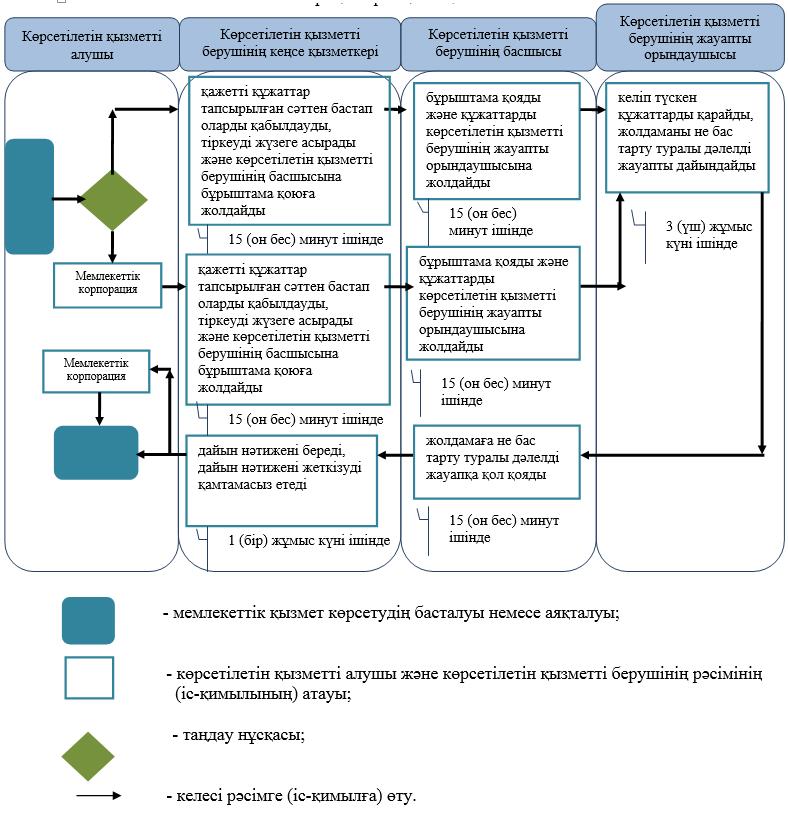 